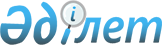 Об утверждении предельной цены на медицинские маски
					
			Утративший силу
			
			
		
					Совместный приказ Министра здравоохранения Республики Казахстан от 6 апреля 2020 года № ҚР ДСМ-29/2020, Министра торговли и интеграции Республики Казахстан от 6 апреля 2020 года № 68-НҚ и Министра национальной экономики Республики Казахстан от 7 апреля 2020 года № 26. Зарегистрирован в Министерстве юстиции Республики Казахстан 7 апреля 2020 года № 20334. Утратил силу совместным приказом Министра здравоохранения Республики Казахстан от 13 апреля 2021 года № ҚР ДСМ-29, Министра торговли и интеграции Республики Казахстан от 13 апреля 2021 года № 275-НҚ и постановление Председателя Агентства по защите и развитию конкуренции Республики Казахстан от 13 апреля 2021 года № 7.
      Сноска. Утратил силу совместным приказом Министра здравоохранения РК от 13.04.2021 № ҚР ДСМ-29, Министра торговли и интеграции РК от 13.04.2021 № 275-НҚ и постановление Председателя Агентства по защите и развитию конкуренции РК от 13.04.2021 № 7 (вводится в действие по истечении десяти календарных дней после дня его первого официального опубликования).
      В соответствии с частью 2 пункта 2 статьи 12-1 Закона Республики Казахстан от 8 февраля 2003 года "О чрезвычайном положении", подпунктом 4) пункта 1 Указа Президента Республики Казахстан от 16 марта 2020 года "О мерах по обеспечению социально-экономической стабильности", с пунктом 11 Порядка установления предельных цен на продовольственные и другие товары, необходимые для бесперебойного жизнеобеспечения населения и экономики Республики Казахстан, утвержденных постановлением Правительства Республики Казахстан от 21 марта 2020 года № 133, пунктом 1.3 протокола заседания Государственной комиссии по обеспечению режима чрезвычайного положения от 26 марта 2020 года № 6, ПРИКАЗЫВАЕМ:
      1. Утвердить предельную розничную цену для одноразовых трехслойных медицинских масок в размере 60 тенге за единицу.
      Сноска. Пункт 1 - в редакции совместного приказа и.о. Министра здравоохранения РК от 15.10.2020 № ҚР ДСМ-132/2020, и.о. Министра торговли и интеграции РК от 15.10.2020 № 227-НҚ и Министра национальной экономики РК от 15.10.2020 № 80 (вводится в действие со дня его первого официального опубликования).


      2. Департаменту лекарственного обеспечения и стандартизации Министерства здравоохранения Республики Казахстан в установленном законодательством порядке обеспечить:
      1) государственную регистрацию настоящего совместного приказа в Министерстве юстиции Республики Казахстан;
      2) размещение настоящего совместного приказа на интернет-ресурсе Министерства здравоохранения Республики Казахстан после его официального опубликования.
      3. Контроль за исполнением данного приказа возложить на курирующих вице-министров здравоохранения, торговли и интеграции, национальной экономики Республики Казахстан.
      4. Настоящий совместный приказ вводится в действие со дня его первого официального опубликования.
					© 2012. РГП на ПХВ «Институт законодательства и правовой информации Республики Казахстан» Министерства юстиции Республики Казахстан
				
      Министр торговли и интеграции Республики Казахстан 

  __________Б. Сұлтанов

      Министр национальной экономики Республики Казахстан  __________Р. Даленов

      Министр здравоохранения Республики Казахстан               __________Е. Биртанов
